Verbale del Consiglio di Dipartimento15 marzo 2017Il giorno giovedì  13  aprile 2017, alle ore 14,00, presso la Sala del Consiglio, sita in via Ostiense 163, I piano, si riunisce il Consiglio di Dipartimento di Giurisprudenza per discutere il seguente ordine del giorno:Nomina della commissione per procedura di chiamata di professore ordinario per il SSD IUS/02  (Diritto Privato Comparato) ex art. 18, comma 1, L. 240/2010            (votazione ristretta ai Docenti di I  fascia)Proposta di chiamata a seguito di procedura per la copertura di un posto di professore  associato per il SSD IUS/01 (Diritto Privato)(votazione ristretta ai Docenti di I e II fascia)Il Consiglio prosegue nella sua composizione ordinaria per la discussione dei  seguenti punti all’o.d.g.:Comunicazioni Approvazione verbale seduta precedenteBandi per incarichi di docenza a.a. 2017/2018: provvedimentiConvenzioni  con Enti esterniBando  per Borse di StudioAssegni di RicercaDottorato di RicercaVariazioni di budgetRichieste studentiPratiche studentiCultori della materiaVarie ed eventualiSono presenti, oltre al Direttore, prof. Serges, i professori di I fascia: Alvazzi Del Frate, Benvenuti, Bises, Caggiano, Cardi, Carnevale, Carratta, Catenacci, Colapietro, Costantino, Di Blase, Fascione, Felli, Gentili, Granaglia, Guaccero, Mezzetti,  Morviducci, Napolitano, Rimoli, Ruffini, Ruotolo, Zeno-Zencovich;Sono presenti i professori di II fascia: Bartolini, Benigni, De Santis, Di Marcello, Girelli, Ippolito, Menzinger di Preussenthal, Pessi,  Pistorio, Resta, Rojas Elgueta, Rossetti, Sperandio, Spoto, Vardi; Sono presenti i ricercatori a tempo indeterminato: Battelli, Colangelo, Cortese, Di Paolo, Frontoni,  Merenda, Moschetta, Robinson, Scialà, Sinisi, Spitzmiller; sono presenti i ricercatori a tempo determinato: Chinni, Dinelli;Sono presenti i rapp.nti degli Studenti: Basile, Dettori, Farina, Isidori, Orco, Pacitto,Sbariggia; sono presenti, i rapp.nti del personale TAB: Cantarella, Netri e Nicolao.Sono altresì presenti la dott.ssa De Vito, Segretario per la Didattica, la  dott.ssa Santilli, Segretario Amministrativo e per la Ricerca,  ciascuna  verbalizzante per la parte di sua competenza.E’ assente giustificata  per aspettativa ex art. 7, comma 1, L. 240/10  la dott.  Elisa Picozza. Hanno giustificato la propria assenza: i proff. Bussoletti, Clarizia, Fantappiè, Grisi,  Luparia Donati, Macario, Proia, Tinelli, Torchia, Trapani, Del Gatto, Fontana, Gambacciani, Gemma, Ginebri,, Massaro, Rigo, Sossai;  i ricercatori  Bertoldi, Chiantini, Lepore, Piccininni, Mezzanotte,  nonché Melograno, rappresentante del Personale Amministrativo.Non hanno giustificato la propria assenza: i professori Celotto, Conte, Fortunato, Loschiavo, Mannino, Marafioti, Sandulli,  Zoppini, Bertolotti, Lottini, Masucci; i ricercatori: da Empoli, Del Vescovo, Mencarelli, Farì; i rappresentanti degli studenti Di Egidio, Maio.Constatata la presenza del numero legale, il Direttore dichiara aperta la riunione.(omissis)Il Consiglio prosegue nella sua composizione ordinaria per la discussione dei seguenti punti:(omissis)Bandi per incarichi di docenza a.a. 2017/2018: provvedimentiIl Direttore  preliminarmente ricorda che il Consiglio di Dipartimento, nella seduta del 15 marzo 2017, ha deliberato di procedere  a coprire a titolo retribuito  mediante bando esterno  (ai sensi dell’art. 23 della Legge 240/2010)  gli insegnamenti di:Documentazione, comunicazione giuridica e processo civileInformatica giuridica e logica giuridica (aspetti applicativi) per la laurea triennale in Scienze         dei Servizi GiuridiciDiritto SportivoEuropean Union LawInternational ArbitrationThe Legal Protection of Cultural HeritageLingua Giuridica inglese (M-Z)Diritto CineseClinica Legale  in Diritto dei RisparmiatoriTeoria Generale del DirittoDerecho  Ibero-AmericanoDiritti dei detenuti e Costituzione – Sportello legale nelle carcerinonchéa titolo gratuito mediante bando esterno  (ai sensi dell’art. 23 della Legge 240/2010)  dell’ insegnamento  di:Diritto delle tecnologie dell’informazioneIl  Direttore  rende noto che le Commissioni  finalizzate alla selezione dei candidati e nominate con proprio  provvedimento, hanno ultimato i lavori di selezione dei candidati e depositato i relativi verbali  presso gli Uffici dell’Area Didattica del Dipartimento. Risultano essere vincitori delle singole procedure i candidati qui di seguito indicati:Il Direttore rende noto altresì  che il prof.  Giorgio Pino, vincitore della selezione per il conferimento dell’insegnamento di Teoria Generale del Diritto, ha presentato una dichiarazione di rinuncia al compenso: Il predetto insegnamento sarà pertanto tenuto dal prof.  Giorgio Pino  a titolo gratuito. Il Consiglio prende positivamente atto.(omissis)Null’altro essendovi da deliberare, il Direttore alle ore 15.00 dichiara sciolta la seduta.Il Segretario per la Didattica 				Il Direttore Dott.ssa Angela De Vito			           Prof. Giovanni Serges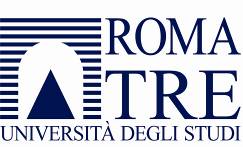 Dipartimento di GiurisprudenzaINSEGNAMENTODocumentazione, comunicazione giuridica e processo civile-  Maurizio ConversoInformatica giuridica e logica giuridica (aspetti applicativi) per la laurea triennale- Maurizio ConversoDiritto sportivo-  Alessandro di Majo European Union Law - Emanuela Pistoia International Arbitration- Maria Beatrice DeliThe legal Protection of  Culture Heritage -  Stefania Gialdroni Lingua Giuridica Inglese (M-Z) Suzanne  Eleanor McMillenDiritto Cinese- Enrico TotiClinica Legale in Diritto dei Risparmiatori- Cecilia PagliettiTeoria Generale del DirittoGiorgio PinoDerecho Ibero-AmericanoJorge Omar Ireba Diritti dei Detenuti e Costituzione – Sportello legale nelle CarceriSilvia TaliniDiritto delle tecnologie dell’informazione - Francesco Cardarelli